	PATVIRTINTAUkmergės vaikų lopšelio-darželio „Saulutė“direktoriaus 2022 m. gruodžio 29  d.įsakymu Nr. V-81SMURTO IR PRIEKABIAVIMO PREVENCIJOS POLITIKOS ĮGYVENDINIMO UKMERGĖS VAIKŲ LOPŠELYJE-DARŽELYJE „SAULUTĖ“TVARKOS APRAŠASI SKYRIUS BENDROSIOS NUOSTATOS Smurto ir priekabiavimo prevencijos politikos įgyvendinimo Ukmergės vaikų lopšelyje-darželyje „Saulutė“ (toliau – Mokykla) tvarkos aprašas (toliau – Aprašas) nustato pranešimų apie smurtą ir priekabiavimą teikimo ir nagrinėjimo tvarką, apie smurtą ir priekabiavimą pranešusių asmenų ir nukentėjusių asmenų apsaugos priemones ir jiems teikiamą pagalbą, smurto ir priekabiavimo prevencijos įgyvendinimo priemones ir tvarką Mokykloje. Šio Aprašo tikslas – užtikrinti darbuotojų psichologinį saugumą, psichosocialinės rizikos valdymą, smurto ir priekabiavimo prevencijos įgyvendinimą ir saugios darbo aplinkos kūrimą visiems Mokyklos darbuotojams. Šis Aprašas taikomas visiems Mokyklos darbuotojams. II SKYRIUS PRANEŠIMŲ APIE SMURTĄ IR PRIEKABIAVIMĄ TEIKIMO IR NAGRINĖJIMO TVARKA Pranešimų apie smurtą ir priekabiavimą tyrimas grindžiamas šiais principais:betarpiškumo – visiems susijusiems asmenims (nukentėjusiajam, skundžiamajam, liudytojui (-ams) sudaromos visos galimybės pateikti paaiškinimus dėl savo veiksmų;operatyvumo – pranešimai nagrinėjami per kiek įmanoma trumpiausią terminą;pagalbos nukentėjusiajam – gavus pranešimą dėl priekabiavimo ir (arba) smurto, sudaromos psichologiškai saugios darbo sąlygos;objektyvumo ir nešališkumo – tyrimas atliekamas objektyviai, neturint išankstinių nuostatų dėl aplinkybių vertinimo;nekaltumo – skundžiamasis laikomas nekaltu, kol bus priimtas sprendimas dėl pažeidimo ar jo netinkamo elgesio. Galimai patirtus ar pastebėtus smurto ir (ar) priekabiavimo atvejus nagrinėja, prevencines priemones siūlo Mokyklos direktoriaus įsakymu sudaryta komisija (toliau – Komisija). Darbuotojas, pagrįstai manantis, kad prie jo ar kito asmens yra priekabiaujama ir (arba) naudojamas smurtas, turi teisę (taip pat ir anonimiškai) apie jį pranešti: informuojant savo tiesioginį vadovą arba padalinio vadovą;  siunčiant elektroninį laišką adresu gv.rinkeviciene@gmail.com nurodant informaciją: asmens vardą ir pavardę, kontaktus (el. paštą ir  /ar tel. Nr.) (nebūtina, bet pageidautina siekiant tikslesnio tyrimo, išvadų ir tikslingos prevencijos); padalinį, skyrių; įvykio datą (arba periodą nuo – iki); galimus iniciatorius, nukentėjusius, liudininkus; pranešimą pildančio asmens sąsajas su įvykiu; detalų įvykio aplinkybių aprašymą; siūlomas prevencines priemones (jei esama pasiūlymų); duomenis apie tai, ar darbuotojas sutinka, kad jo pranešimas būtų nagrinėjamas žodine tvarka (toks sutikimas nereiškia, kad pranešimas privalomai bus nagrinėjamas žodine tvarka) ir ar sutinka, kad jo tapatybė būtų atskleista, jei teikiamas pranešimas apie pažeidimą; darbuotojo elektroninio pašto adresą, kuriuo, esant reikalui, turi vykti komunikacija dėl pranešimo nagrinėjimo;pranešimą apie smurto ir (arba) priekabiavimo atvejį gali pateikti pats darbuotojas, patyręs smurtą ir (arba) priekabiavimą, pildydamas pranešimą (2 priedas) arba surašydamas pranešimą laisva forma, taip pat apie tokius atvejus gali pranešti ir kiti darbuotojai (matę tokį atvejį) pildydami anketos formą (3 priedas). Pagal poreikį, į Komisiją gali būti įtraukiamas papildomas (-i) specialistas (-ai) ar darbuotojas (-ai) (Mokyklos administracijos darbuotojas, mokytojas, darbuotojų atstovas (-ai), darbuotojų atstovas (-ai) saugai ir sveikatai ar kt.) atvejo nagrinėjimui arba gali būti prašoma jų ekspertizės. Komisijos posėdžius protokoluoja ir su Komisijos veikla susijusius dokumentus registruoja Komisijos sekretorius. Darbuotojo pranešimas turi būti išnagrinėtas per 15 kalendorinių dienų nuo jo gavimo. Bendras pranešimo nagrinėjimo terminas gali būti pratęstas tik esant svarbioms priežastims ir tik motyvuotu sprendimu ne daugiau kaip 10 darbo dienų.Darbuotojo pranešimas nagrinėjamas žodine, jeigu su tokia pranešimo nagrinėjimo forma sutinka darbuotojas, arba rašytine tvarka. Rengiantis darbuotojo pranešimo nagrinėjimui direktorius turi teisę pareikalauti reikiamos papildomos informacijos iš pranešimą pateikusio darbuotojo ar kitų darbuotojų, susijusių su pranešimu arba galinčių turėti duomenų, reikalingų pranešimui nagrinėti (prašyme dėl informacijos pateikimo negali būti nurodomas darbuotojas, kurio pranešimas yra nagrinėjamas). Nagrinėjant darbuotojo pranešimą žodine tvarka, į nagrinėjimą gali būti kviečiamas pranešimą padavęs darbuotojas, asmuo, kuris darbuotojo teigimu pažeidė jo teises ir interesus, kiti reikalingi darbuotojai (siekiant konfidencialumo, šie darbuotojai paprastai turi būti išklausomi nedalyvaujant pranešimą padavusiam darbuotojui ir darbuotojui, dėl kurio veiksmų (neveikimo) yra paduotas pranešimas). Komisija, išnagrinėjusi darbuotojo pranešimą, priima sprendimą:konstatuoti, kad darbuotojo pranešime nurodytos aplinkybės pasitvirtino ir spręsti susidariusią situaciją ir / ar spręsti dėl atsakomybės kaltam darbuotojui taikymo;konstatuoti, kad darbuotojo pranešime nurodytos aplinkybės nepasitvirtino;konstatuoti, kad darbuotojo pranešime nurodytos aplinkybės nepasitvirtino, tačiau pateikti rekomendacijas susijusiems darbuotojams dėl jų elgesio ateityje.Komisija, išnagrinėjusi pranešimą, išvadas pateikia direktoriui. Direktoriaus sprendimas dėl pranešimo turi būti rašytinis ir jis ne vėliau kaip kitą darbo dieną nuo jo priėmimo turi būti išsiųstas darbuotojui elektroniniu laišku pranešime nurodytu elektroninio laiško adresu. Jeigu priimamas Aprašo 11.1 papunktyje nurodytas sprendimas, tai Mokyklos direktorius nedelsiant priima sprendimą dėl tolimesnės atsakomybės taikymo. Informacija apie darbuotojo pranešimą yra laikoma konfidencialia ir negali būti paviešinta asmenims, kurie nėra susiję su galimu pažeidimu ar jo tyrimu, nebent darbuotojas sutinka, kad jo tapatybė būtų atskleista.Mokyklos direktorius imasi priemonių, kad darbuotojas, pateikęs pranešimą ar dalyvaujantis tyrime, liudijantis ir teikiantis paaiškinimus dėl pranešime nurodytos situacijos, nebūtų persekiojamas ir būtų apsaugotas nuo priešiško elgesio ar neigiamų pasekmių.Mokykla užtikrina reikiamos pagalbos teikimą nukentėjusiesiems nuo smurto ir (arba) priekabiavimo (pavyzdžiui, sudaryta galimybė darbuotojams, patyrusiems smurtą, naudotis visų reikalingų specialistų – psichologų ir kt. paslaugomis; atostogų suteikimas ir kt.). Mokykla užtikrina darbuotojų, pateikiančių pranešimą dėl smurto ir (arba) priekabiavimo konfidencialumą, objektyvumą ir nešališkumą visų galimo atvejo dalyvių atžvilgiu. Mokykla užtikrina, jog darbuotojai bus apsaugoti nuo priešiško elgesio ar neigiamų pasekmių, jei pateiks pranešimą dėl galimai patirto ar pastebėto smurto ir (arba) priekabiavimo atvejo. III SKYRIUSSMURTO IR PRIEKABIAVIMO PREVENCINIAI VEIKSMAI Mokykloje turi būti įgyvendinami pagrindiniai prevenciniai veiksmai, įgyvendinant 1 priede numatytas smurto ir priekabiavimo prevencijos priemones: Pirminė prevencija – veiksmai pašalinti smurto apraiškas, taip pat sumažinti neigiamą jo įtaką darbuotojams, t. y. psichosocialinės ir fizinės darbo aplinkos gerinimas (darbo aplinkos keitimas, lanksčių darbo grafikų tvirtinimas, darbuotojų įtraukimas, grįžtamojo ryšio suteikimas); psichologinio smurto atvejų registravimas ir organizacijos kultūros ugdymas.psichosocialinės darbo aplinkos gerinimas užtikrinant, kad su darbu susiję sprendimai būtų pagrįsti teisingumo, sąžiningumo, lygių galimybių ir pagarbos žmogui principais, kad organizuojant darbą būtų optimizuojamas darbo krūvis, darbai paskirstomi po lygiai, atsižvelgiant į etatinį darbo krūvį, būtų atsižvelgiama į gerus darbuotojų tarpusavio santykius, efektyviai sprendžiamos iškilusios problemos ir vengiama besitęsiančio streso situacijų. Darbuotojui turi būti aišku, ko iš jo tikimasi darbe, jis turi būti pakankamai apmokytas, kaip atlikti savo darbą, nedelsiant registruojami galimo smurto ir priekabiavimo atvejai (4 priedas), jie analizuojami sudarant galimybes darbuotojams teikti pranešimus apie įvykius su detaliais paaiškinimais, nurodant smurtautojus, smurto situaciją, aplinkybes, galimus liudininkus, Mokyklos kultūros ugdymas įsipareigojant, kad bus užtikrinta darbuotojų sauga ir sveikata visais su darbu susijusiais aspektais. Aiškiai apibrėžiamos darbuotojų pareigos ir atsakomybės. Netolerancija smurtui ir priekabiavimui bei skatinamos diskusijos, gerbiama kitokia pozicija, nuomonė, fizinės darbo aplinkos gerinimas užtikrinant, kad darbo vieta būtų saugi, patogi, tinkamai įrengta ir prižiūrima. Antrinė prevencija - prieš smurtą nukreiptos politikos formavimas: darbuotojų informavimas apie darbuotojų psichologinio saugumo užtikrinimo politiką ir kitas galiojančias tvarkas užtikrinančias, kad visi Mokykloje dirbantys ar naujai įsidarbinantys darbuotojai žinotų ir suprastų Mokykloje siektinas elgesio taisykles ir vykdomas priemones. Informacijai skleisti pasitelkiami visi galimi būdai: personalo susirinkimai, padalinių informacinės lentos, informaciniai pranešimai, atmintinės, dalomoji medžiaga ir kiti būdai; inicijuojami personalo mokymai atsižvelgiant į poreikius ir esamą situaciją; nuolat stebima situacija, atsižvelgiant į psichosocialinės rizikos veiksnius, organizuojamas, atliekamas ir esant reikalui atnaujinamas psichosocialinės rizikos vertinimas padaliniuose. Tretinė prevencija - visapusė pagalba psichologinį smurtą patyrusiems asmenims ir taikomos drausminės nuobaudos smurtautojams: smurtą ir priekabiavimą patyrusių ar mačiusių darbuotojų psichologinių traumų ir streso lygio mažinimas, skubiai ir efektyviai nagrinėjant galimo smurto ir (arba) priekabiavimo atvejus, teikiant rekomendacijas administracijai ir / ar padaliniams, užtikrinant medicinos psichologo paslaugų prieinamumą ir visų reikalingų psichologinės pagalbos resursų (psichologų, psichiatrų, socialinių darbuotojų, psichologinės pagalbos organizacijų, psichologinės pagalbos telefono linijų) nuorodų ir kontaktų suteikimą visiems Mokyklos darbuotojams, sąlygų dalintis patirtimi sudarymas organizuojant darbuotojų susirinkimus, skatinant darbuotojus kalbėti apie savo patirtis, informuoti atsakingus asmenis ir ieškoti pagalbos, gauti paramos iš kolegų,stengtis iškilusias problemas spręsti neformaliomis priemonėmis – pokalbiu su smurtautoju, psichologo konsultacijos rekomendavimu, o jei to nepakanka, naudoti drausmines priemones – raštišką įspėjimą, perkėlimą į kitą skyrių ar pareigas, atleidimą iš darbo, drausminės procedūros numatomos ir taikomos smurtautojams, atsižvelgiant į abiejų smurto įvykyje dalyvavusių pusių paaiškinimus, nurodomas aplinkybes, ankstesnį smurtautojo elgesį, objektyviai jas išklausius. IV SKYRIUS BAIGIAMOSIOS NUOSTATOS Darbuotojai su šiuo Aprašu yra supažindinami pasirašytinai ir atlikdami savo darbo funkcijas turi vadovautis šiame Apraše nustatytais principais. Darbuotojams, pateikusiems pranešimą 6 punkte nurodyta tvarka, užtikrinamas konfidencialumas pagal galiojančius teisės aktus. Jei 6 punkte nurodytoje tvarkoje pateikiamame pranešime minimi ir kiti galimi nusižengimai (korupcijos, Etikos kodekso ar pan.), su tuo susijusi informacija perduodama pagal veiklos sritį atitinkamoms tarnyboms ir / ar komisijai nagrinėjimui. Šio Aprašo pažeidimas gali būti laikomas šiurkščiu darbo pareigų pažeidimu ir taikoma atsakomybė numatyta Lietuvos Respublikos darbo kodekse ar kituose Lietuvos Respublikos teisės aktuose. _____________________  SUDERINTALopšelio-darželio tarybos 2022-12-20 posėdžioprotokoliniu nutarimu(protokolas Nr. V1-7)Smurto ir priekabiavimo prevencijos politikos įgyvendinimo Ukmergės vaikų lopšelyje-darželyje „Saulutė“Tvarkos aprašo1 priedasSMURTO / PRIEKABIAVIMO DARBE PREVENCIJOS PRIEMONĖS ________________________________Smurto ir priekabiavimo prevencijos politikos įgyvendinimo Ukmergės vaikų lopšelyje-darželyje „Saulutė“Tvarkos aprašo2 priedasPRANEŠIMAS APIE SMURTĄ AR PRIEKABIAVIMĄ UKMERGĖS VAIKŲ LOPŠELYJE-DARŽELYJE ,,SAULUTĖ“___________________________________________________________________( Darbuotojo įvykdžiusio pažeidimus vardas ir pavardė )Pranešimas
Nurodykite neteisėtus veiksmus – nusižengimus, piknaudžiavimus ar nusikalstamas veikas padariusius ar darančius asmenis, vietą ir laiką (dokumentus, patvirtinančius informacijoje nurodytus pažeidimus, aplinkybes ar kitus įrodymus prašome prisekti kartu prie laiško su šia užpildyta forma)Asmuo, pateikęs pranešimą, apie atliktus veiksmus, priimtus sprendimus gali būti neinformuotas, jei jis nenurodo savo vardo ir pavardės, el. pašto adreso ar kito adreso, kuriuo galima pateikti atsakymą.Prašome pažymėti X:                                 Sutinku, kad mano duomenys būtų naudojami 
                                                 priimant sprendimą dėl mano pranešimo                                                                        Nesutinku, kad mano duomenys būtų naudojami 
                                                  priimant sprendimą dėl mano pranešimo____________________________________________________________________( Pranešėjo vardas ir pavardė (jei sutinka dėl informacijos patikslinimo) )___________________________________________________________________( Pranešėjo telefono numeris (jei sutinka dėl informacijos patikslinimo) )___________________________________________________________________( Pranešėjo elektroninis paštas (jei sutinka dėl informacijos patikslinimo)Smurto ir priekabiavimo prevencijos politikos įgyvendinimo Ukmergės vaikų lopšelyje-darželyje „Saulutė“Tvarkos aprašo3 priedasDARBUOTOJŲ GALIMŲ SMURTO / PRIEKABIAVIMO ATVEJŲ DARBEANKETA__________________________(data)Bendrieji duomenys:Duomenys apie patyčių dalyvius:Išsamesnė informacija apie įvykį:__________________________________                                             __________________(užpildžiusio asmens vardas, pavardė)                                                                  (parašas)	Smurto ir priekabiavimo prevencijos politikos įgyvendinimo Ukmergės vaikų lopšelyje-darželyje „Saulutė“Tvarkos aprašo4 priedasDARBUTOJŲ PRANEŠIMŲ APIE SMURTĄ / PRIEKABIAVIMĄ REGISTRACIJA  Eil. Nr. Priemonės pavadinimas Prevenciniai veiksmai Atsakingi asmenys Terminas 1 2 3 4 5 1. Psichosocialinės ir fizinės darbo aplinkos gerinimas 1.1. Sudaryti optimalias darbo sąlygas  (darbo krūviai, darbo grafikai, darbo reikalavimai ir kt.) Nuolat 1.2.Nedelsiant registruoti galimo smurto /  priekabiavimo atvejus Direktorius  Gavus raštišką informaciją apie smurtą/priekabiavimą  1.3. Nedelsiant vykdyti galimo smurto /  priekabiavimo  atvejo nagrinėjimo procedūras Direktorius Komisija Gavus raštišką informaciją apie smurtą/priekabiavimą 1.4.  Užtikrinti darbuotojo saugą ir sveikatą padidėjusiose smurto ir grėsmės vietose  Nuolat 1.5. Stiprinti vidinę komunikaciją, skatinant  darbuotojų diskusijas bei dalintis asmenine smurto darbe patirtimi Direktorius Nuolat 1.6. Užtikrinti, kad darbo vieta būtų saugi, patogi, tinkamai įrengta ir prižiūrima Nuolat 1 2 3 4 5 2. Darbuotojų informavimas apie ligoninės prieš smurtą nukreiptą politiką,  mokymų smurto / priekabiavimo  tema organizavimas 2.1. Pasirašytinai supažindinti darbuotojus su vidaus  teisiniais aktais, reglamentuojančiais darbo santykius ir tvarką Nuolat 2.2.. Naujai pradėjusiems dirbti darbuotojams suteikti informaciją apie psichologinius rizikos veiksnius ir jų prevenciją. Įdarbinus darbuotoją 2.3 Atnaujinti psichosocialinių rizikos veiksnių vertinimą, gavus pranešimą apie smurtą/priekabiavimą, įvykus kitoms ekstremalioms situacijoms, susijusioms su mirtimi darbe, smurto išraiškoms darbo vietoje ir pan. Ūkvedys Gavus informaciją apie smurtą/priekabiavimą 2.4. Įtraukti darbuotojus į psichosocialinių rizikos veiksnių vertinimą, gauti atgalinį ryšį organizuojant darbuotojų apklausą Gavus informaciją apie smurtą/priekabiavimą  2.5. Organizuoti darbuotojų mokymus, skirtus smurto/priekabiavimo prevencijai Direktorius  Vieną kartą per metus  arba po smurto/priekabiavimo nustatymo 3. Pagalbos darbuotojams, patyrusiems smurtą/priekabiavimą teikimas 1 2 3 4 5 3.1. Užtikrinti nemokamas psichologo konsultacijas darbuotojams, patyrusiems smurtą/priekabiavimą Direktorius  Kreipiantis nukentėjusiam nuo smurto/priekabiavimo  darbuotojui  3.2. Užtikrinti darbuotojui, nukentėjusiam nuo smurto/priekabiavimo, pagalbą kreipiantis į teismą Kreipiantis nukentėjusiam nuo smurto/priekabiavimo  darbuotojui 3.3. Užtikrinti smurtą/ priekabiavimą patyrusio darbuotojo reintegracija į darbo vietą, garantuojant apsaugą nuo nemalonių santykių su smurtautoju Kreipiantis nukentėjusiam nuo smurto/priekabiavimo  darbuotojui3.4. Organizuoti diskusijas / aptarimus smurto/priekabiavimo prevencijos temomis Kartą per metus 3.5. Numatyti drausmines priemones smurtautojams Direktorius Komisija  Išnagrinėjus skundą / pareiškimą3.6. Skirti drausmines procedūras smurtautojams DirektoriusKomisijai pateikus išvadas Kam pranešta apie galimo smurto, priekabiavimo atvejįPranešusio apie galimo smurto, priekabiavimo atvejį vardas, pavardė, el. paštas, tel. Nr.Galimo smurto, priekabiavimo atvejo data, val. trukmėGalimo smurto, priekabiavimo atvejo vietaKokia smurto, priekabiavimo forma naudota ar įtariama, kad buvo naudota:Kokia smurto, priekabiavimo forma naudota ar įtariama, kad buvo naudota:Fizinis: užgauliojimas veiksmais (pargriovimas, įspyrimas, kumštelėjimas, spjaudymas, daiktų atiminėjimas ar gadinimas ir pan.); Psichologinis, emocinis smurtas: žeidžiantys žodžiai, pastabos, grasinimai, draudimai, gąsdinimai, kaltinimai, nesikalbėjimas, tylėjimas, ignoravimas, patyčios,  savo nuomonės primetimas kitam    žmogui, siekiant savo tikslų.
      Elektroninis: patyčios vykstančios elektroninėje erdvėje: socialiniuose tinkluose, kitose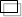 vietose internete, naudojant mobiliuosius telefonus (nemalonių žinučių arba elektroninių laiškų rašinėjimas, skaudinantis bendravimas pokalbių kambariuose, asmeninio gyvenimo detalių viešinimas, tapatybės pasisavinimas ir pan.).Kiti pastebėjimai  (įrašyti)_________________________________________________________________ Fizinis: užgauliojimas veiksmais (pargriovimas, įspyrimas, kumštelėjimas, spjaudymas, daiktų atiminėjimas ar gadinimas ir pan.); Psichologinis, emocinis smurtas: žeidžiantys žodžiai, pastabos, grasinimai, draudimai, gąsdinimai, kaltinimai, nesikalbėjimas, tylėjimas, ignoravimas, patyčios,  savo nuomonės primetimas kitam    žmogui, siekiant savo tikslų.
      Elektroninis: patyčios vykstančios elektroninėje erdvėje: socialiniuose tinkluose, kitosevietose internete, naudojant mobiliuosius telefonus (nemalonių žinučių arba elektroninių laiškų rašinėjimas, skaudinantis bendravimas pokalbių kambariuose, asmeninio gyvenimo detalių viešinimas, tapatybės pasisavinimas ir pan.).Kiti pastebėjimai  (įrašyti)_________________________________________________________________ Ar yra žinomas tokio elgesio pasikartojimasPatyrusio smurtą, priekabiavimą vardas, pavardėGalimai smurtavusio  vardas, pavardėStebėjusių galimai smurto, priekabiavimo atvejį vardas, pavardėEil. Nr.DataPareiškėjo vardas, pavardėPats patyrė smurtą/priekabiavimą ar matė minėtą atvejįPranešimo išnagrinėjimo data 